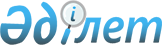 Об установлении базовой ставки платы за земельные участки на территории города Алматы
					
			Утративший силу
			
			
		
					Совместное постановление Акимата города Алматы от 6 марта 2012 года N 1/160 и решение III-й сессии маслихата города Алматы V-го созыва от 29 февраля 2012 года N 11. Зарегистрировано в Департаменте юстиции города Алматы 11 апреля 2012 года за N 928. Утратило силу совместным решением маслихата города Алматы от 23 июля 2015 года № 355 и постановлением акимата города Алматы от 23 июля 2015 года № 3/464      Сноска. Утратило силу совместным решением маслихата города Алматы от 23.07.2015 № 355 и постановлением акимата города Алматы от 23.07.2015 № 3/464 (вводится в действие по истечении десяти календарных дней после дня его первого официального опубликования).      В соответствии с подпунктом 2 пункта 1 статьи 10 Земельного кодекса Республики Казахстан от 20 июня 2003 года № 442, со статьей 6 Закона Республики Казахстан от 23 января 2001 года № 148 «О местном государственном управлении и самоуправлении в Республике Казахстан» и  постановлением Правительства Республики Казахстан от 2 сентября 2003 года № 890 «Об установлении базовых ставок платы за земельные участки» акимат города Алматы ПОСТАНОВЛЯЕТ и маслихат города Алматы V-го созыва РЕШИЛ:



      1. Установить базовую ставку платы за земельные участки при их предоставлении в частную собственность на территории города Алматы в размере 4 800 (четыре тысячи восемьсот) тенге за один квадратный метр.



      2. Контроль за исполнением настоящего нормативного правового акта возложить на председателя постоянной комиссии по вопросам градостроительства, благоустройства и коммунального хозяйства маслихата города Алматы Б. Шин и заместителя акима города Алматы В. Долженкова.



      3. Маслихату города Алматы (Мукашев Т.Т.) произвести государственную регистрацию нормативного правового акта в Департаменте юстиции города Алматы.



      4. Настоящий нормативный правовой акт вводится в действие по истечении десяти календарных дней после дня его первого официального опубликования.      Аким города Алматы            А. Есимов      Председатель III-й сессии

      маслихата города Алматы

      V–го созыва                   Х. Бергарипов      Секретарь маслихата города

      Алматы V-созыва               Т. Мукашев
					© 2012. РГП на ПХВ «Институт законодательства и правовой информации Республики Казахстан» Министерства юстиции Республики Казахстан
				